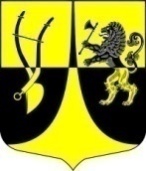 Совет депутатов                                                                                                                                                                  Пустомержского сельского поселения                                                         Кингисеппского муниципального района                                                    Ленинградской области(четвертого созыва)РЕШЕНИЕот 01.12.2023 года    № 206	В соответствии с пунктами 2, 4, 7 статьи 18 Федерального закона от 12.06.2022 года № 67-ФЗ «Об основных гарантиях избирательных прав и права на участие в референдуме граждан Российской Федерации», частью 5 статьи 9 Закона Ленинградской области от 15.03.2012 года № 20-оз «О муниципальных выборах в Ленинградской области», частью 1;2  статьи 6, частью 1 статьи 23 Устава Пустомержского сельского поселения, на основании Постановления Территориальной избирательной комиссии Кингисеппского муниципального района Ленинградской области от 02.11.2023 года № 3/16 «Об определении схемы одномандатных избирательных округов для проведения выборов депутатов Совета депутатов Пустомержского сельского поселения Кингисеппского муниципального района Ленинградской области», Совет депутатов Пустомержского сельского поселенияРЕШИЛ:Утвердить схему одномандатных избирательных округовдляпроведения выборов Совета депутатов Пустомержского сельского поселения  согласно приложению № 1 к настоящему решению.Утвердить графическое изображение схемы одномандатных избирательных округов дляпроведения выборов Совета депутатов Пустомержского сельского поселения согласно приложению № 2 к настоящему решению.Направить настоящее решение в Территориальную избирательную комиссию Кингисеппского муниципального района Ленинградской области.Настоящее решение вступает в силу после его официального обнародования путем его официального опубликования в газете «Время» не позднее, чем через 5 дней после утверждения.Контроль за исполнением настоящего решения возложить на постоянную комиссию по организационно-правовым вопросам, бюджету, налогам, экономике,  инвестициям, муниципальной собственности и экономической безопасности.Глава Пустомержского сельского поселения                           Д.А.БарсуковПриложение № 1к решению Совета депутатовПустомержского сельского поселенияот 01.12.2023 года № 206Схемаодномандатных избирательных округов для проведения выборов депутатов Совета депутатов Пустомержского сельского поселения  Кингисеппского муниципального района Ленинградской областиКоличество избирателей в муниципальном образовании – 1670Количество одномандатных избирательных округов – 10Количество мандатов – 10Пустомержский одномандатный избирательный округ № 1Количество избирателей в округе – 167Описание одномандатного избирательного округа	В границах части территории Пустомержского сельского поселения от исходной (условной) точки, определяющей границу с одномандатным округом № 8 по реке Нейма на северо-восток к пер. Ямской   далее двигаясь к многоквартирным домам д. 52/2, д. 54/1, д. 56, д. 58а, д. 62, д. 62а, д. 64 по ул. Оболенского следуя на северо-запад к ул. Звездная, д. 5а вдоль р. Нейма на юго-восток до исходной точки.	В границы Пустомержского одномандатного избирательного округа № 1 входят: деревни: Большая Пустомержа (ул. Оболенского, д. 56, д. 52/2, д. 54/1, д. 62, д. 64, д. 58а, д. 62а; пер. Ямской; ул. Звездная, д. 5а), Мануйлово (частный сектор).Пустомержский одномандатный избирательный округ № 2Количество избирателей в округе – 162Описание одномандатного избирательного округа     	В границах части территории Пустомержского сельского поселения от исходной точки на северо-западе в границах дер. Б. Пустомержа от условной точки  правого берега р. Нейма к  жилому многоквартирному дому № 4 по  ул. Звездная, далее огибая по условной линии с северо-востока  жилой  многоквартирный дом № 2 по  ул. Звездная, далее по условной линии огибая многоквартирный жилой дом № 23 по  ул. Оболенского, с северо-западной стороны к  автодороге  Кингисепп- Беседа, далее на северо-запад до исходной точки.	В границы Пустомержского одномандатного избирательного округа № 2 входят: деревни: Большая Пустомержа (ул. Звездная, д. 1, д. 3, д. 4, д. 2). Пустомержский одномандатный избирательный округ № 3Количество избирателей в округе – 166Описание одномандатного избирательного округа     	В границах части территории Пустомержского сельского поселения от исходной точки,  определяющей границу на северо-западе автодороги Кингисепп - Беседа на север  по условной линии,  огибающей жилой  многоквартирный дом № 23 по ул. Оболенского, далее на северо-восток, огибая по условной линии жилой  многоквартирный дом № 25 по ул. Оболенского, до условной точки, определяющей одномандатный избирательный округ № 9, далее на юго-восток до автодороги Кингисепп- Беседа, далее на юго-запад до исходной точки.	В границы Пустомержского одномандатного избирательного округа № 3 входят: деревни: Большая Пустомержа (ул. Оболенского, д. 23, д. 25, д. 29).Пустомержский одномандатный избирательный округ № 4Количество избирателей в округе – 154Описание одномандатного избирательного округа	В границах части территории Пустомержского сельского поселения от исходной точки, следуя на северо-восток по автодороге Кингисепп-Беседа огибая округ № 3 далее на северо-запад к многоквартирному жилому дому № 2 по ул. Звездная, далее по условной линии, по проезду вдоль многоквартирных домов по ул. Звездная № 6 и № 8 к многоквартирному жилому дому № 3 по ул. Молодежная, далее на юго-запад до исходной точки.	В границы Пустомержского одномандатного избирательного округа № 4 входят: деревни: Большая Пустомержа (ул. Звездная, д. 6, д. 8, ул. Молодежная, д. 3).Пустомержский одномандатный избирательный округ № 5Количество избирателей в округе – 160Описание одномандатного избирательного округа	В границах части территории Пустомержского сельского поселения от исходной точки, определяющей границу на юго-западе (правый берег реки Нейма) на северо-восток к многоквартирному жилому дому № 7, ул. Молодежная, далее на юго-запад, вдоль многоквартирного жилого дома № 5, ул. Молодежная, к многоквартирному жилому дому № 10, ул. Звездная к правому берегу реки Нейма, далее на север до исходной точки.	В границы Пустомержского одномандатного избирательного округа № 5 входят: деревни: Большая Пустомержа (ул. Молодежная, д. 5, д. 7, ул. Звездная, д.10).Пустомержский одномандатный избирательный округ № 6Количество избирателей в округе – 162Описание одномандатного избирательного округа     	В границах части территории Пустомержского сельского поселения от исходной точки на юго-западе (станция Криуши) по западной границе Пустомержского сельского поселения до железной дороги Санкт-Петербург – г. Ивангород, далее на восток к станции Веймарн, включая жилую застройку по ул. Железнодорожная, проезд №1, проезд № 2, переулки: Тихий, Татьянин, Старый, 123 км, 147 км, далее на восток до д. Мануйлово, МКД № 2, при ДРСУ граничащий с  округом № 1, далее на юго-запад  до  д. Кленно, следуя на юго-восток  до исходной точки.	В границы Пустомержского одномандатного избирательного округа № 6 входят: деревни: Кленно, Мануйлово (МКД № 2, при ДРСУ); поселки ж/д станции: Кленно, Криуши, Веймарн (ул. Железнодорожная; проезд № 1; проезд № 2; переулки Тихий, Татьянин, Старый, 123 км., 147 км.).Пустомержский одномандатный избирательный округ № 7Количество избирателей в округе – 165Описание одномандатного избирательного округа	В границах части территории Пустомержского сельского поселения от исходной точки на северо-западе от жилого дома № 2, по ул. Оболенского (частный сектор дер. Б. Пустомержа), к ул. Славе и пер. Славный граничащих с автодорогой Кингисепп-Беседа по указанной автодороге на юго - восток до границы одномандатного избирательного округа № 1 к правому берегу реки Нейма, пересекая автодорогу Кингисепп-Беседа к ул. Береговая, Спасская, до исходной точки. 	В границы Пустомержского одномандатного избирательного округа № 7 входят: деревни: Большая Пустомержа (ул. Оболенского (частный сектор), ул. Береговая, ул. Спасская, ул. Славы, пер. Славный).Пустомержский одномандатный избирательный округ № 8Количество избирателей в округе – 182Описание одномандатного избирательного округа        	В границах части поселения МО «Пустомержское сельское поселение» от исходной точки на юго-западе д. Мануйлово (МКД № 2, при больнице), на юго-восток, далее на запад до реки Луга, далее огибая дер. Поречье по западной границе к автодороге Кингисепп-Поречье, далее на юго-восток по указанной дороге захватывая деревни: Сягло, Юрки, п. Ивановское, далее на северо-запад захватывая д. Ветки, огибая с западной стороны дер. Среднее Село на север до исходной точки.	В границы Пустомержского одномандатного избирательного округа № 8 входят: деревни: Ветки, Поречье, Среднее Село, Сягло, Юрки, Мануйлово (МКД № 2, при больнице); поселок Ивановское.Пустомержский одномандатный избирательный округ № 9Количество избирателей в округе – 183Описание одномандатного избирательного округа        	В границах части поселения Пустомержского сельского поселения от исходной точки д. Именицы, двигаясь на юг до д. Недоблицы далее в обратном направлении до автодороги «Кингисепп – Беседа» огибая дер. Б. Пустомержа до д. Торма далее в обратном направлении следуя на   юго-запад, до исходной точки. 	В границы Пустомержского одномандатного избирательного округа № 9 входят: деревни: Именицы, Торма, Недоблицы.Пустомержский одномандатный избирательный округ № 10Количество избирателей в округе – 169Описание одномандатного избирательного округа	В границах части территории Пустомержского сельского поселения от исходной точки на северо-западе (ул. Вокзальная пос. ж/д. ст. Веймарн) на восток, включая жилую застройку улиц Центральная, ул. Северная, ул. Вокзальная, пер. Веселый, Лесной, Дмитрича, пер. Дачный, пер. Сенной, далее на восток вдоль одномандатного избирательного округа № 6, следуя на северо-запад к дер. Корпово, следуя в обратном направлении к дер. Онстопель до дер. Малая Пустомержа, следуя на юго-восток до исходной точки. 	В границы Пустомержского одномандатного избирательного округа № 10 входят: деревни: Малая Пустомержа, Онстопель, Корпово, поселок ж/д станция Веймарн (улицы Центральная, Северная, Вокзальная; переулки Веселый, Лесной, Дмитрича, Дачный, Сенной).Приложение № 2к решению Совета депутатовПустомержского сельского поселенияот 01.12.2023 года № 206Графическое изображение схемы одномандатных избирательных округов по выборам депутатов Совета депутатов Пустомержского сельского поселения Кингисеппского муниципального района Ленинградской области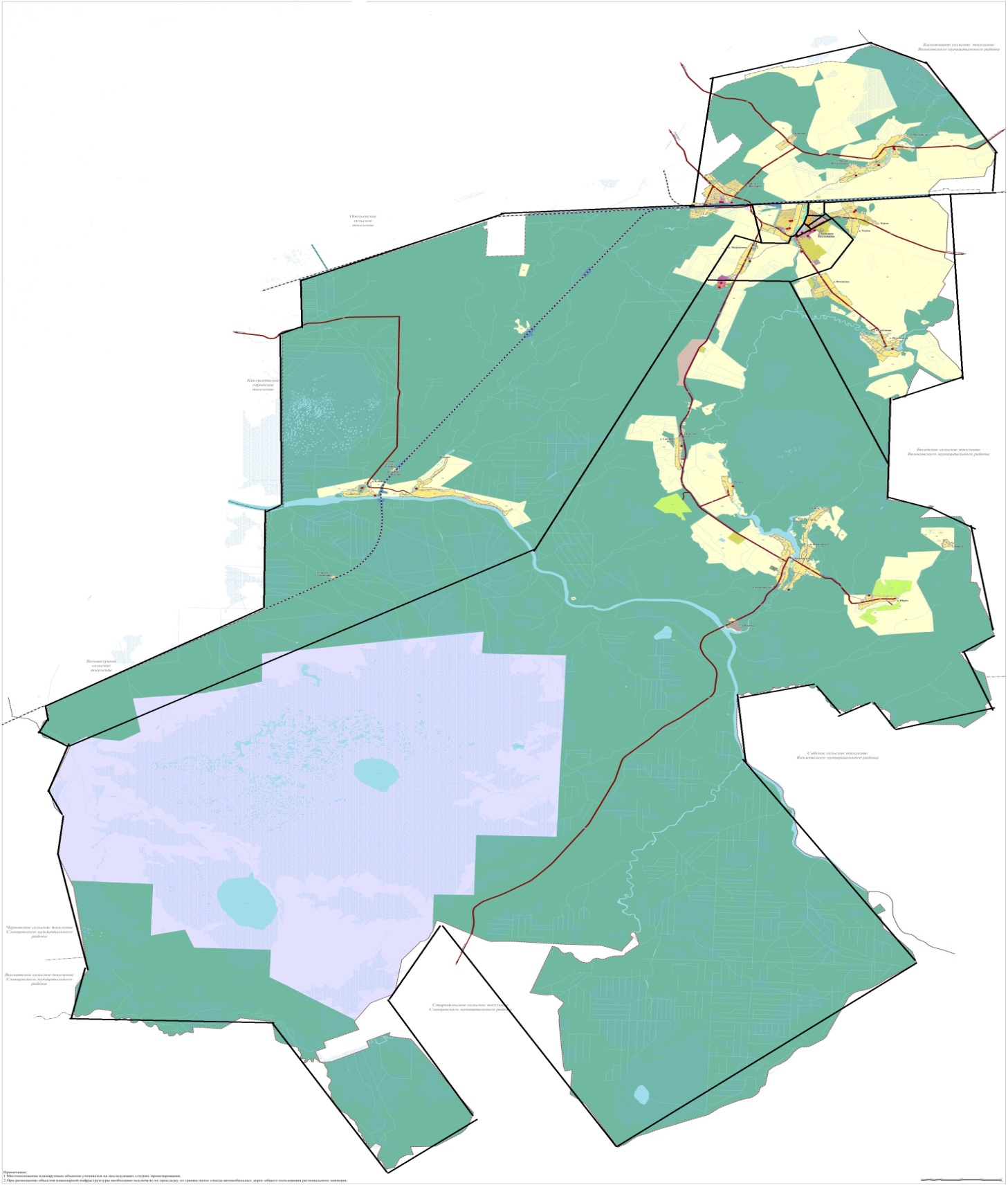 Об утверждении схемы одномандатных избирательных округов для проведения выборов Совета депутатов Пустомержского сельского поселенияКингисеппского муниципального районаЛенинградской области